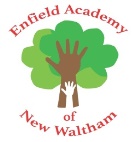 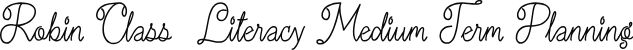 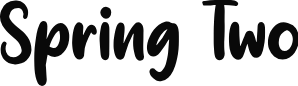 EMERGENCY HOME LEARNING LINKSEMERGENCY HOME LEARNING LINKSPhonics learning at home will be provided through mixture of online games, interactive videos and suggested phonics activities provided through a teacher prepared ‘Weekly Phonics Grid’.Phonics learning at home will be provided through mixture of online games, interactive videos and suggested phonics activities provided through a teacher prepared ‘Weekly Phonics Grid’.Phonics learning at home will be provided through mixture of online games, interactive videos and suggested phonics activities provided through a teacher prepared ‘Weekly Phonics Grid’.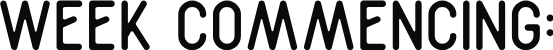 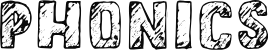 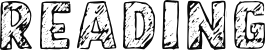 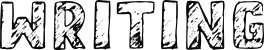 22.02.2021 Phase 3 ConsolodationGeneral games and overlearning until full class returns on the 8th. Phase 3 ConsolodationGeneral games and overlearning until full class returns on the 8th. 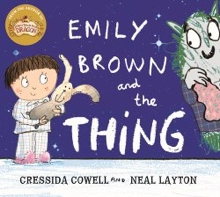 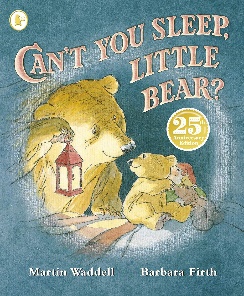 Sentence writing about the ‘cuddly’ the children will makeMagic Medicine Recipe WritingLittle Book Writing (what could Daddy Bear be reading about?)01.03.2021Phase 3 ConsolodationPhase 3 Tricky Words Focus.Phase 3 ConsolodationPhase 3 Tricky Words Focus.Sentence writing about the ‘cuddly’ the children will makeMagic Medicine Recipe WritingLittle Book Writing (what could Daddy Bear be reading about?)08.03.2021Phase 3 ConsolodationConsonant digraphs: ch, sh, th, ngPhase 3 ConsolodationConsonant digraphs: ch, sh, th, ng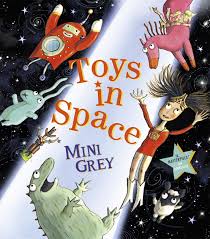 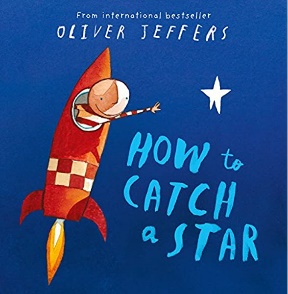 Captions about own star creationBook recount sentencesToy’s speech bubblesLost toy label writing15.03.2021Phase 3 ConsolodationVowel digraphs:  ai, ee, igh, oa, ooPhase 3 ConsolodationVowel digraphs:  ai, ee, igh, oa, ooCaptions about own star creationBook recount sentencesToy’s speech bubblesLost toy label writing22.03.2021Phase 3 ConsolodationVowel digraphs: ar, or, ur, ow, oiPhase 3 ConsolodationVowel digraphs: ar, or, ur, ow, oi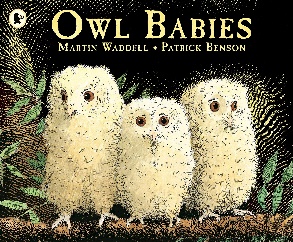 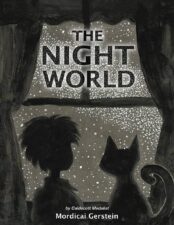 Letter to mummy owlInformation text about owlsCaption writing29.03.2021Phase 3 ConsolodationVowel digraphs:  ear, air, ure, erPhase 3 ConsolodationVowel digraphs:  ear, air, ure, erLetter to mummy owlInformation text about owlsCaption writing